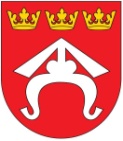 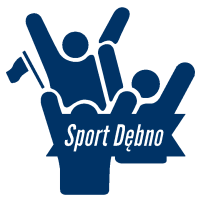            ZAŁĄCZNIK 2Miejscowość  …………………….… data ………………….OŚWIADCZENIE PEŁNOLETNIEGO UCZESTNIKANazwa drużyny – Jednostki OSP ……………………………Nazwisko i imię zawodnika ……………………… Miejscowość (zamieszkania) ………….……………………Data urodzenia  ………….……………………Ja niżej podpisany oświadczam, że mój stan zdrowia pozwala mi na udział w III Gminnym Turnieju OSP w Piłce Halowej 
o Puchar Gminy Dębno w 2024 roku (dalej zwanym turniejem) i będę w nim uczestniczył na własną odpowiedzialność. Zgadzam się z warunkami uczestnictwa w turnieju określonymi w regulaminie.Oświadczam ponadto, że nie będę rościł żadnych pretensji do organizatorów turnieju z tytułu odniesionych urazów i kontuzji.  Wyrażam zgodę na przetwarzanie moich danych osobowych zawartych w zgłoszeniu przez Gminę Dębno dla potrzeb niezbędnych do przeprowadzenia, organizacji, promocji oraz rozliczenia zawodów sportowych (zgodnie z art. 6 ust. 1 lit. a Rozporządzenia Parlamentu Europejskiego 
i Rady (UE) 2016/679 z dnia 27 kwietnia 2016 r. w sprawie ochrony osób fizycznych w związku z przetwarzaniem danych osobowych i w sprawie swobodnego przepływu takich danych oraz uchylenia dyrektywy 95/46/WE (ogólne rozporządzenie 
o ochronie danych) oraz nieodpłatną publikację mojego wizerunku na potrzeby Urzędu Gminy Dębno. Zapoznałem/Zapoznałam się z treścią klauzuli informacyjnej, w tym z informacją o celu i sposobach przetwarzania danych osobowych oraz prawie dostępu do treści swoich danych 
i prawie ich poprawiania. Podaję dane osobowe dobrowolnie 
i oświadczam, że są one zgodne z prawdą. Zapoznałem/Zapoznałam się z treścią klauzuli informacyjnej, w tym z informacją o celu i sposobach przetwarzania danych osobowych oraz prawie dostępu do treści swoich danych 
i prawie ich poprawiania.	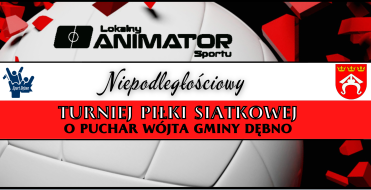 ....................................................
 (Czytelny podpis zawodnika)Informujemy, że:Administratorem danych osobowych jest - Gmina Dębno, Wola Dębińska 240, 32-852 Dębno, telefon (14) 66 56 714, e-mail: sekretariat@gminadebno.plOrganizator Gmina Dębno będzie przetwarzać dane osobowe uczestników w celu organizacji, przeprowadzenia oraz rozliczenia Turnieju.Nadzór nad prawidłowym przetwarzaniem danych osobowych w Urzędzie Gminy Dębno sprawuje Inspektor Ochrony Danych Osobowych, Wola Dębińska 240, 32-852 Dębno, telefon (14) 631 85 77, e-mail: iodo@gminadebno.pl Celem zbierania danych jest możliwość wzięcia udziału Turnieju Piłki Halowej pod nazwą „III Gminny Turniej OSP w piłce halowej o Puchar Wójta Gmin Dębno ” w 2024 roku zwanym dalej Turniejem.Uczestnik Turnieju ma prawo dostępu do treści danych oraz ich sprostowania, usunięcia lub ograniczenia przetwarzania, a także prawo sprzeciwu, zażądania zaprzestania przetwarzania i przenoszenia danych, jak również prawo do cofnięcia zgody w dowolnym momencie oraz prawo do wniesienia skargi do organu nadzorczego to jest: Prezesa Urzędu Ochrony Danych Osobowych.Udostępnianie danych osobowych jest dobrowolne, jednakże niezbędne w celu wzięcia udziału w Turnieju.Dane uczestników turnieju (imię, nazwisko, data urodzenia, miejscowość oraz wizerunek) będą przetwarzane w celu organizacji, przeprowadzenia 
i promocji turnieju na podstawie art. 6 ust. 1 lit. a ogólnego rozporządzenia o ochronie danych osobowych z dnia 27 kwietnia 2016 roku oraz na podstawie Art. 9 ust. 1 lit. a ogólnego rozporządzenia o ochronie danych osobowych z dnia 27 kwietnia 2016 roku.Dane udostępnione przez Uczestnika Turnieju nie będą podlegały profilowaniu.Administrator danych nie ma zamiaru przekazywać danych osobowych do państwa trzeciego lub organizacji międzynarodowej.Dane osobowe (imię, nazwisko, data urodzenia, miejscowość oraz wizerunek, numer telefonu) nie będą udostępniane podmiotom trzecim – za wyjątkiem przypadków, gdy obowiązek taki będzie wynikał 
z przepisów prawa powszechnie obowiązującego.Dane osobowe (imię, nazwisko, data urodzenia, miejscowość oraz wizerunek, numer telefonu) będą przechowywane wyłącznie do 30 grudnia 2024 roku, 
o ile z odrębnych przepisów nie wynika dłuższy okres ich przechowywania.Dane osobowe (imię, nazwisk, data urodzenia, miejscowość oraz wizerunek, numer telefonu) będą przechowywane w siedzibie Administratora.